§2527.  Rules regulating sample collection and testing proceduresThe Department of Health and Human Services shall adopt rules regulating sample collection and testing procedures to ensure accurate and reliable testing and to protect the privacy of the person providing the sample.  The rules may include, but are not limited to:  [PL 1993, c. 683, Pt. A, §2 (NEW); PL 1993, c. 683, Pt. B, §5 (AFF); PL 2003, c. 689, Pt. B, §6 (REV).]1.  Standards.  Standards for determining when a sample is to be reported as negative, based upon standards specific to the type and sensitivity of the test and the drug or category of drug screened;[PL 1993, c. 683, Pt. A, §2 (NEW); PL 1993, c. 683, Pt. B, §5 (AFF).]2.  Urine samples.  A requirement that only a law enforcement officer or law enforcement agency employee of the same sex as the person providing the sample, or a health care practitioner, may observe the giving of a urine sample, and that it may be collected only within a law enforcement or health care facility; and[PL 1993, c. 683, Pt. A, §2 (NEW); PL 1993, c. 683, Pt. B, §5 (AFF).]3.  Sample for defendant.  A requirement that, at the request and expense of the person charged, the department shall segregate a portion of the sample collected for that person's own testing.[PL 1993, c. 683, Pt. A, §2 (NEW); PL 1993, c. 683, Pt. B, §5 (AFF).]The department may establish rules governing the format in which the test results are reported.  At the time of adoption, the department shall furnish a copy of these rules to the joint standing committee of the Legislature having jurisdiction over legal affairs for review.  [PL 1993, c. 683, Pt. A, §2 (NEW); PL 1993, c. 683, Pt. B, §5 (AFF).]SECTION HISTORYPL 1993, c. 683, §A2 (NEW). PL 1993, c. 683, §B5 (AFF). PL 2003, c. 689, §B6 (REV). The State of Maine claims a copyright in its codified statutes. If you intend to republish this material, we require that you include the following disclaimer in your publication:All copyrights and other rights to statutory text are reserved by the State of Maine. The text included in this publication reflects changes made through the First Regular Session and the First Special Session of the131st Maine Legislature and is current through November 1, 2023
                    . The text is subject to change without notice. It is a version that has not been officially certified by the Secretary of State. Refer to the Maine Revised Statutes Annotated and supplements for certified text.
                The Office of the Revisor of Statutes also requests that you send us one copy of any statutory publication you may produce. Our goal is not to restrict publishing activity, but to keep track of who is publishing what, to identify any needless duplication and to preserve the State's copyright rights.PLEASE NOTE: The Revisor's Office cannot perform research for or provide legal advice or interpretation of Maine law to the public. If you need legal assistance, please contact a qualified attorney.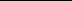 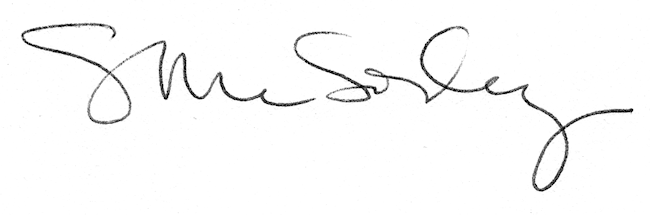 